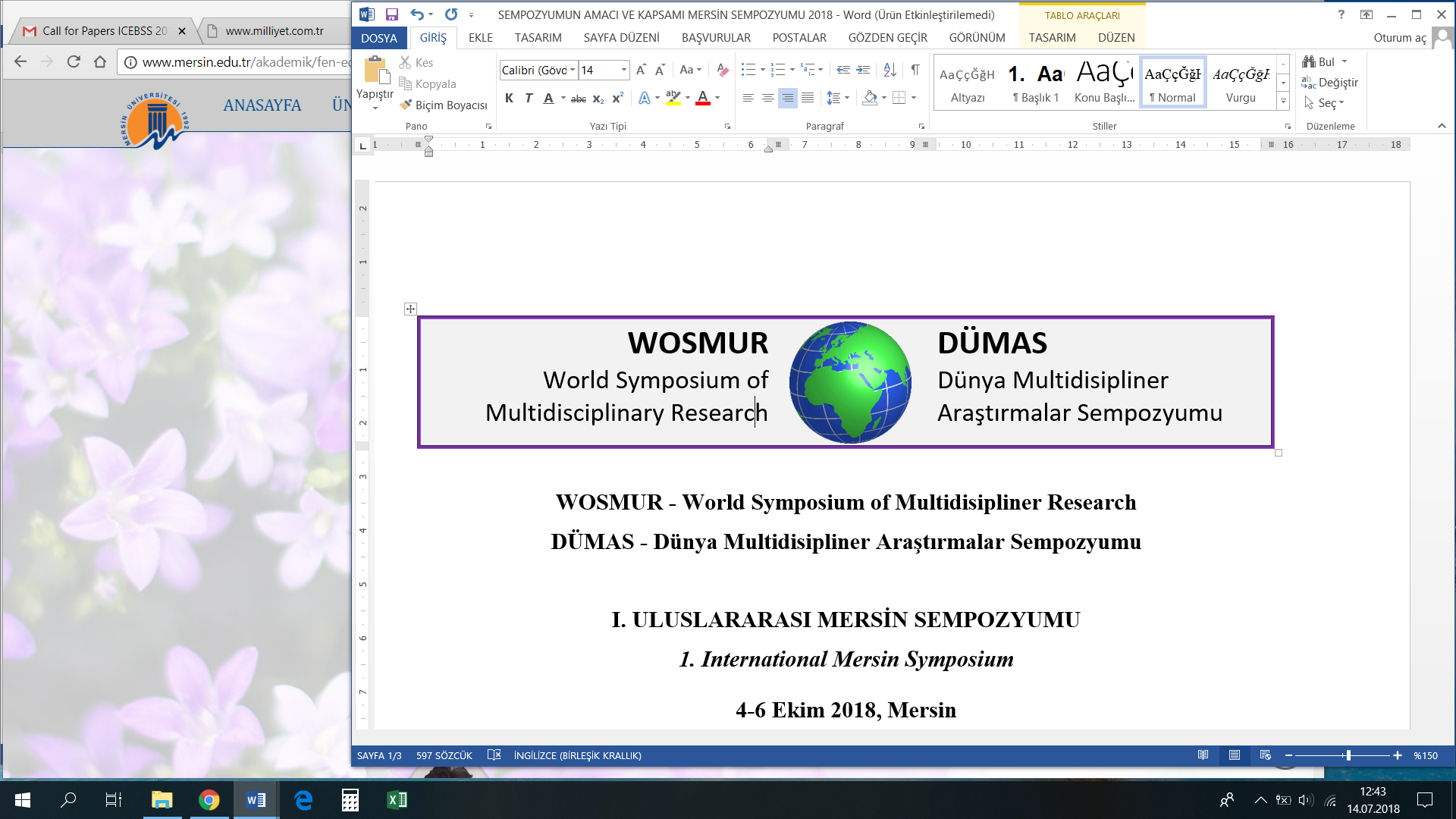 I. ULUSLARARASI MERSİN SEMPOZYUMU1. International Mersin Symposium4-6 Ekim 2018, MersinSempozyum Konuları: Mersin ili ve İlçelerini (Anamur, Aydıncık, Bozyazı, Çamlıyayla, Erdemli, Gülnar, Mut, Silifke ve Tarsus ilçeleri başta olmak üzer Akdeniz, Mezitli, Toroslar, Yenişehir ilçeleri de dâhil) konu edinen her türlü araştırma:Arkeoloji, Çevre (Ekoloji) ve Atık Yönetimi, Coğrafya, Denizcilik, Dil ve Edebiyat, Ekonomi ve Ticaret, Eğitim Bilimleri, Fen ve Matematik Bilimleri, Güzel Sanatlar, Hukuk, İlahiyat/Din Bilimleri, Lojistik, Mimarlık Planlama ve Tasarım, Mühendislik, Ormancılık, Sağlık ve Tıbbi Bilimler, Sanayi, Sosyal, Beşerî ve İdarî Bilimler, Sosyoloji, Spor Bilimleri, Su Ürünleri, Turizm, Tarım, Gıda ve Hayvancılık, Tarih ve Sanat Tarihi, Veterinerlik, Yerbilimleri ve Madencilik, Diğerleri …Ayrıntılı Bilgi ve Başvuru İçin Sempozyum Web Adresi:https://akdenizsempozyumu.mersin.edu.tr  https://www.mersinakademi.com.tr/Prof. Dr. D. Ali ARSLAN 
E-Mail:  aliarslan@mersin.edu.tr  Tel: (+90 324) 361 00 01/ 48 13 Fax: (+90 324) 361 00 46GSM: +90 553 666 06 06 